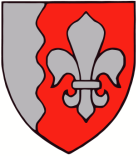 JÕELÄHTME VALLAVALITSUS	Keskkonnaamet pohja@keskkonnaamet.ee  						         13.07.2021 nr 7-3/2854Manniva küla Tammenõlva kinnistu ja lähiala detailplaneeringInformeerime Teid Manniva küla Tammenõlva kinnistu ja lähiala detailplaneeringu (koostaja Ekseeder OÜ, töö nr 90-18) eskiisilahenduse ja keskkonnamõjude strateegilise hindamise (edaspidi KSH) aruande eelnõu avalikust väljapanekust, mis toimub 12.07–12.08.2021 Jõelähtme vallamajas. Tammenõlva kinnistu ja lähiala detailplaneering ja keskkonnamõju strateegiline hindamine algatati Jõelähtme Vallavolikogu 11.10.2018 otsusega nr 140. KSH eesmärgiks on arvestada keskkonnakaalutlusi detailplaneeringu koostamisel ning kehtestamisel, tagada kõrgetasemeline keskkonnakaitse ning edendada säästvat arengut.Detailplaneeringu eesmärgiks on Tammenõlva kinnistu sihtotstarbe muutmine ärimaaks, ranna ehituskeeluvööndi vähendamine, majutusasutuse ja äriotstarbeliste ehitiste ning neid teenindavate rajatiste rajamine. Detailplaneeringuga kavandatakse Tammenõlva kinnistutele aastaringselt kasutatava puhkekeskuse rajamist, kus külastajatele pakutakse järgmisi teenuseid: majutus, toitlustus, saun, konverentsid ja koolitused. Vahukari kinnistul, puhkekeskuse naabruses kavandatakse maakasutuse sihtotstarbe muutmist elamumaaks ning pereelamu ja abihoone rajamiseks ehitusõiguse seadmist.Materjalidega saab tutvuda Jõelähtme valla kodulehel (joelahtme.kovtp.ee) ning kaardirakenduses EVALD (http://service.eomap.ee/joelahtmevald/). Jõelähtme vallamajas kohapeal materjalidega tutvumiseks võtke eelnevalt ühendust telefonil 6054851.Lugupidamisega(digitaalset allkirjastatud)Priit Põldmaabivallavanemvallavanema ülesannetesGerli Kelkgerli@joelahtme.ee 